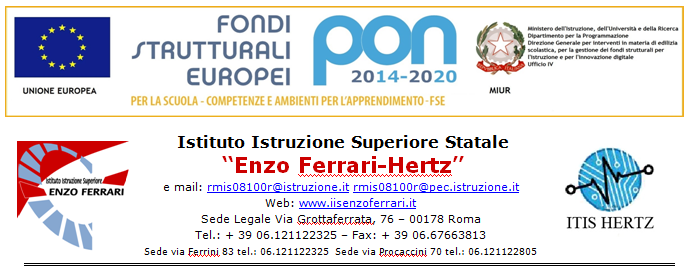 PIANO DI INTEGRAZIONE DEGLI APPRENDIMENTI A. S. 2020/2021UNITA’ DI APPRENDIMENTO DISCIPLINAREUNITA’ DI APPRENDIMENTO DISCIPLINAREUNITA’ DI APPRENDIMENTO DISCIPLINAREDenominazione              Piano di integrazione degli apprendimenti_______________________________________________________________Classe  _____________                                              sezione __________                Piano di integrazione degli apprendimenti_______________________________________________________________Classe  _____________                                              sezione __________  Competenze chiave/competenze culturali da raggiungere Competenze chiave/competenze culturali da raggiungere Competenze chiave/competenze culturali da raggiungere Abilità Abilità ConoscenzeTempiTempiPrimo quadrimestre – con verifica ed eventuale riprogrammazione nel secondo quadrimestreMetodologiaMetodologiaStrumentiStrumentiLibro di testo,  Lim e Pc in aula in presenza.Piattaforma educativa  in Gsuite con Classroom, Meet,Chat in DaD;.ValutazioneValutazioneDocente/iDocente/i